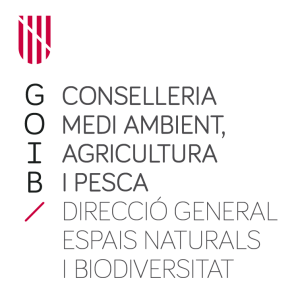 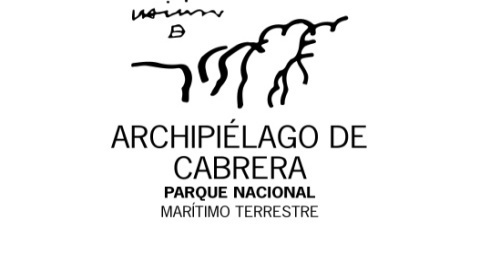 MODEL DE DECLARACIÓ DE COMPLIMENT DE BONES PRÀCTIQUES PER A LA REALITZACIÓ D’ACTIVITATS ALS ESPAIS NATURALS PROTEGITS___________________________________, amb DNI/Passaport  núm.____________       i domiciliat a_____________________ del municipi______ codi postal____ província______ telèfon____fax____adreça electrònica _____en nom propi i de l’equip  que figura a la sol·licitudExpos, Que he sol·licitat una autorització per a la realització de l’activitat de    ___________________________________________ dins l’àmbit  de l’espai protegit del Parc Nacional Marítim - Terrestre de l’Arxipèlag de CabreraDeclar,Que tenim coneixement i experiència en el desenvolupament de (posar activitat) ______________________________, així com la formació tècnica específica necessària per a la seva pràctica.Que disposem de l’equip de prevenció i seguretat necessaris per a dur a terme l’activitat sol·licitada.Que complirem amb les condicions que ens exigeixen a l’autorització.Que disposem d’una targeta federativa o assegurança independent que em cobreix la realització de l’activitat.Que respectarem en tot moment l’entorn que ens envolta, evitant qualsevol impacte negatiu sobre la biodiversitat biològica, geològica i paisatgística.Que No accedirem al lloc on es realitzi l’activitat a través de zones d’exclusió.I per a que consti, signo a continuació____a ____ de 20 DIRECCIÓ GENERAL D’ESPAIS NATURALS I BIODIVERSITAT